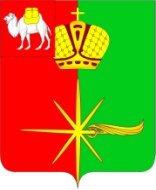 АДМИНИСТРАЦИЯКАРТАЛИНСКОГО ГОРОДСКОГО ПОСЕЛЕНИЯЧЕЛЯБИНСКОЙ ОБЛАСТИПОСТАНОВЛЕНИЕО Порядке использования бюджетных ассигнованийрезервного фонда администрации Карталинского городского поселенияВ соответствии с пунктом 6 статьи 81 Бюджетного кодекса Российской Федерации, Администрация Карталинского городского поселения ПОСТАНОВЛЯЕТ:1. Утвердить прилагаемый Порядок использования бюджетных ассигнований резервного фонда администрации Карталинского городского поселения.2. Разместить настоящее постановление на официальном сайте администрации Карталинского городского поселения.4. Настоящее постановление вступает в силу с момента подписания и распространяет свое действие на правоотношения, возникшие с 01.01.2016 года.Исполняющий обязанности главыКарталинского городского поселения                                            А.Н.МарченкоУТВЕРЖДЕНпостановлением администрацииКарталинского городского поселения от ____16.06._______ 2016 г № __486__Порядокиспользования бюджетных ассигнований резервного фондаадминистрации Карталинского городского поселения1. Настоящий Порядок использования бюджетных ассигнований резервного фонда администрации Карталинского городского поселения (далее именуется – резервный фонд) разработан в соответствии с Бюджетным кодексом Российской Федерации, решением Совета депутатов Карталинского городского поселения «О бюджетном процессе в Карталинском городском поселении», решением Совета депутатов Карталинского городского поселения о бюджете на соответствующий финансовый год.2. Размер резервного фонда определяется решением Совета депутатов о бюджете на соответствующий финансовый год.3. Средства резервного фонда направляются на финансовое обеспечение непредвиденных расходов, в том числе на:1) проведение аварийно-восстановительных работ и иных мероприятий, связанных с ликвидацией последствий стихийных бедствий и других чрезвычайных ситуаций;2) осуществление незапланированных затрат, необходимых для функционирования органов местного самоуправления Карталинского городского поселения;3) проведение неплановых мероприятий, встреч, симпозиумов, выставок, семинаров по проблемам местного значения;4) выплату разовых премий и оказание разовой материальной помощи гражданам за заслуги перед Карталинским городским поселением;5) оказание материальной помощи гражданам, оказавшимся в трудной жизненной ситуации, а также пострадавшим от стихийных бедствий и других чрезвычайных ситуаций;6) осуществление иных непредвиденных расходов, не предусмотренных в местном бюджете на соответствующий финансовый год.4. Средства резервного фонда расходуются на основании распоряжения администрации Карталинского городского  поселения5. Подготовка проекта распоряжения администрации Карталинского городского поселения о выделении средств из резервного фонда осуществляется по поручению главы Карталинского городского поселения Финансовым отделом администрации  Карталинского городского поселения совместно с заместителями главы Карталинского городского поселения, и начальниками отделов администрации Карталинского городского поселения.26. Перечисление денежных средств осуществляется Финансовым отделом администрации Карталинского городского поселения в соответствии с распоряжением администрации Карталинского городского поселения.7. Получатели средств резервного фонда (за исключением физических лиц) в месячный срок после получения средств представляют в отдел по бухгалтерскому учету и отчетности администрации Карталинского городского поселения подробный отчет о целевом использовании средств, выделенных из резервного фонда на финансовое обеспечение непредвиденных расходов.8. Отчет об использовании бюджетных ассигнований резервного фонда прилагается к годовому отчету об исполнении местного бюджета на соответствующий финансовый год.9. Финансовый отдел администрации Карталинского городского поселения ежемесячно представляет главе Карталинского городского поселения оперативную информацию о состоянии резервного фонда.«_16__»___06_____2016 г. №__486___                 г. Карталы